MOD	EUR/44A19/1RESOLUTION 182 (Rev. )The role of telecommunications/information and communication
technologies in regard to climate change and 
the protection of the environmentThe Plenipotentiary Conference of the International Telecommunication Union (),recognizinga)	the fundamental contribution that the approval of Resolution 35 (Kyoto, 1994) of the Plenipotentiary Conference made to initiating ITU's activities in the area of telecommunications/information and communication technologies (ICTs) for environmental protection and sustainable development;b)	Resolution 136 (Rev. Busan, 2014) of this conference, on the use of telecommunications/ICTs for monitoring and management in emergency and disaster situations for early warning, prevention, mitigation and relief;c)	Resolution 646 (Rev. WRC-12) of the World Radiocommunication Conference (WRC), on public protection and disaster relief;)	Resolution 673 (Rev. WRC-12) of WRC, on the ;)	Resolution 750 (Rev. WRC-) of WRC, on compatibility between the Earth exploration-satellite service (passive) and relevant active services; )	Resolution ITU-R 60 () of the Radiocommunication Assembly (RA), on reduction of energy consumption for environmental protection and mitigating climate change by use of ICT/radiocommunication technologies and systems;)	Resolution 73 (Rev. ) of the World Telecommunication Standardization Assembly (WTSA), on ICTs climate change;)	Resolution 66 (Rev. ) of the World Telecommunication Development Conference (WTDC), on ICT and climate change;)	Resolution 34 (Rev. ) of WTDC, on the role of telecommunications/ICTs in disaster preparedness, early warning, rescue, mitigation, relief and response;)	Resolution 1307 adopted by the ITU Council at its 2009 session, on ICTs and climate change;)	the outcomes of the Symposia on ICTs and Climate Change, especially the Cairo Roadmap adopted at the fifth ITU Symposium on ICTs and Climate Change, held in Egypt in November 2010, as well as the Roadmap adopted at the sixth ITU Symposium on ICTs and Climate Change, held in Ghana in July 2011;)	the outcomes of ITU Telecommunication Standardization Sector (ITU-T) Study Group 5, on environment and climate change;)	the Luxor Call to Action on Building a Water Resource Efficient Green Economy, adopted at the ITU Workshop on ICT as an Enabler for Smart Water Management held in Luxor, Egypt, in April 2013;)	Resolution 79 () of WTSA, on the role of telecommunications/ICTs in handling and controlling e-waste from telecommunication and information technology equipment and methods of treating it;)	Resolution 1353 adopted by the 2012 session of the Council, which recognizes that telecommunications and ICTs are essential components for developed and developing countries1 in achieving sustainable development, and instructs the Secretary-General, in collaboration with the Directors of the Bureaux, to identify new activities to be undertaken by ITU to support developing countries in achieving sustainable development through telecommunications and ICTs,recognizing furthera)	§ 20 of Action Line C7 (E-environment) of the Geneva Plan of Action of the World Summit on the Information Society (Geneva, 2003), calling for the establishment of monitoring systems using ICTs to forecast and monitor the impact of natural and man-made disasters, particularly in developing countries;b)	Opinion 3 (Lisbon, 2009) of the World Telecommunication/ICT Policy Forum, on ICT and the environment, which recognizes that telecommunications/ICTs can make a substantial contribution to mitigating and adapting to the effects of climate change, and calls for formulating future inventions and efforts for effectively addressing climate change;)	the Nairobi Declaration on the Environmentally Sound Management of Electrical and Electronic Waste, and the adoption by the ninth Conference of the Parties to the Basel Convention of the Work Plan for the Environmentally Sound Management of E-waste, focusing on the needs of developing countries and countries with economies in transition;)	the outcome document adopted by Rio+20, entitled "The Future We Want", reflecting the renewed commitment to advancing sustainable development and achieving environmental sustainability;)	the outcome documents adopted under the remit of the United Nations Framework Convention on Climate Change (UNFCCC), reflecting the need to close the pre-2020 gap by intensifying technical work,consideringa)	that Working Group III of the United Nations Intergovernmental Panel on Climate Change (IPCC), in its  report in , calculated that that global greenhouse gas (GHG) emissions continued to ;b)	that climate change is acknowledged as a potential threat to all countries, having an effect on global warming, changing weather patterns, rising sea levels, desertification and shrinking ice cover, and other long-term effects, that it needs a global response, and that telecommunications/ICTs can contribute to that response;c)	that the impact of climate-change effects will be severe for developing and least developed countries that are prepared for climate change and its consequences, and that these countries could be exposed to incalculable dangers and considerable losses, including the consequences of rising sea levels for many of their coastal areas;)	Objective 5 of the Dubai Action Plan, on enhancing environmental protection, climate-change adaptation and migration and disaster management efforts through telecommunications/ICTs and its related outputs,considering furthera)	that telecommunications/ICTs play an important and significant role in protecting the environment and in promoting innovative and sustainable development activities presenting relatively low risk to the environment, through varied activities in monitoring, observing, detecting, responding to and mitigating the various threats associated with climate change and in disaster prediction and relief; b)	the role ITU can play in assisting Member States in the use of ICTs for monitoring, observing, detecting, responding to and mitigating the various threats associated with climate change and for disaster prediction and relief, and through the consideration of telecommunication/ICT solutions for efficient water resource management, and that the strategic plan for the Union gives clear priority to combating climate change using ICTs;c)	that, since telecommunications/ICTsalso contribute to climate  GHG and other emissions, the necessary priority must be given to reducing GHG emissions  ;)	that the use of telecommunications/ICTs  GHG emissions generated by , through the utilization of telecommunications/ICTs in ways that replace services or increase efficiency in the sectors concerned;)	that remote-sensing applications on board satellites and other radiocommunication systems are important tools for climate monitoring, environmental observation, disaster prediction, detection of illegal deforestation, and detection and mitigation of the negative effects of climate change;)	the role ITU can play in promoting the use of ICTs to mitigate the causes of climate change, and that the strategic plan for the Union for 2016-2019 gives clear priority to combating climate change using ICTs;)	the role of ITU in developing suitable guidelines for efficient disposal of e-waste from telecommunications/ICTs;)	that one of the major challenges for sustainable development is to ensure that all people have reliable access to water supply and sanitation services;)	that ITU recommendations that focus on energy saving systems and applications can play a critical role in the development of telecommunications/ICTs, by promoting the enhanced use of telecommunications/ICTs to serve as an effective cross-cutting tool to measure and reduce GHG emissions across economic and social activities,awarea)	that telecommunications/ICTs also contribute to climate change through GHG and other emissions, a contribution which, although relatively small, grow with the increased use of telecommunications/ICTs, and that the necessary priority must be given to reducing GHG emissions and energy consumption, increasing the use of energy resources for energy efficiency in the telecommunication sector;)	that developing countries face additional challenges in addressing the effects of climate change, including natural disasters related to climate change, and in establishing new telecommunication/ICT facilities in their national networks, whence the need for ITU to provide guidance and assistance, which will vary from one region to another and between countries,bearing in minda)	that 195 countries have ratified the UNFCCC Protocol and have committed to reduce their GHG emission levels to targets that are mainly set below their 1990 levels;b)	that the countries that have submitted plans in response to the Copenhagen Accord have specified which steps they are prepared to take to reduce their carbon intensity in the current decade,notinga)	that the current ITU-T Study Group 5 is the lead ITU-T study group on ICTs and climate change, responsible for studies on methodologies for evaluating telecommunication/ICT effects on climate change, for publishing guidelines for using ICTs in an , for studying energy efficiency of the power feeding systems, for studying ICT environmental aspects of electromagnetic phenomena, for studying, assessing and analysing safe, low-cost social recirculation of telecommunication/ICT equipment through recycling and reuse, for tackling e-waste issues and energy efficiency of telecommunication/ICT systems;)	that there are other international bodies that are working on climate-change issues, including UNFCCC, and that ITU should collaborate, within its mandate, with those entities;)	that the development and deployment of telecommunications/ICTs has resulted in innovative outcomes, including, but not limited to, better energy management, recognition of the contribution of the entire lifecycle of telecommunications/ICTs on climate change, and the benefits that accrue from the comprehensive deployment of telecommunications/ICTs;)	that work on smart sustainable cities and on smart water management is being developed, along with a series of deliverables aimed at promoting development of policies and the implementation of international standards to shape smart sustainable cities worldwide and smart water management,resolvesthat ITU, within its mandate and in collaboration with other organizations, address the causes and effects of climate change through the following:1	to continue and further develop ITU activities on telecommunications/ICTs and climate change, and disaster management planning, in order to contribute to the wider global efforts being made by Member States and the United Nations to contribute to further preventing and combating the effects of climate change;2	to encourage improvement of the energy efficiency of telecommunications/ICTs in order to reduce the GHG emissions produced by the telecommunication/ICT sector;	to encourage the telecommunication/ICT sector to contribute, through its own improvement of energy efficiency and in the use of ICTs in other parts of the economy, to an annual reduction in GHG emissions;	to promote awareness of the environmental issues associated with telecommunication/ICT equipment design and encourage energy efficiency and the use of materials in the design and fabrication of telecommunication/ICT equipment that contributes to a clean and safe environment throughout its lifecycle;	to include, as a priority, assistance to developing countries so as to strengthen their human and institutional capacity in promoting the use of telecommunications/ICTs to tackle climate change, as well as in areas such as the need for communities to adapt to climate change, as a key element of disaster-management planning;	to promote the benefits that accrue to the environment and society from the use of sustainable telecommunication/ICT equipment and services in bridging the standardization gap;	to encourage reduction of GHG emissions through the adoption of energy in the telecommunication/ICT sector; 	to support the use of telecommunications/ICTs in implementing smart grid, which helps reduce the waste of energy in transmission and distribution and regulate peak energy demand from consumers,instructs the Secretary-General, in collaboration with the Directors of the three Bureaux1	to continue liaising with appropriate organizations in activities related to climate change, in order to avoid duplication of work and optimize the use of resources;2	to continue taking appropriate measures within the Union in order to contribute to the reduction of the carbon footprint (e.g. paperless meetings, videoconferences, etc.);3	to report annually to the Council and to the next plenipotentiary conference on the progress made by ITU on implementation of this resolution;4	to submit this resolution and other appropriate outcomes of ITU activities to meetings of relevant organizations, including UNFCCC, in order to reiterate the Union's commitment to sustainable global growth; and to ensure recognition of the importance of telecommunications/ICTs in mitigation and adaptation efforts as well as the critical role of ITU in this regard;	to cooperate with United Nations entities and others in activities related to climate change, working towards a progressive and measurable reduction in energy consumption and GHG emissions throughout the lifecycle of telecommunication/ICT equipment;	to report on the to which the telecommunication/ICT sector has contributed to the reduction of GHG and other emissions in other sectors through a reduction of their energy consumption;	to encourage Member States in the various regions to cooperate in sharing expertise and resources and identify a regional cooperation mechanism, including through support from ITU regional offices, so as to assist all Member States in the region in measurement and training;	to assist Member States, in particular developing countries, in infrastructure development and capacity building, as well as with assistance from the ITU regional offices – within the available budget of the Union – in energy-efficiency measurement and development of guidelines for efficient e-waste disposal;	to encourage the use of renewable energy technologies and systems, and to study and disseminate best practices in the field of renewable energy;	to support Member States, particularly developing countries, in adapting to and mitigating the impact of climate change in a number of areas, including smart water management, e-waste management and treatment methods and the use of ICTs in disaster prediction, early warning, mitigation and relief,instructs the Directors of the three Bureaux, within the purview of their mandates	to help in the promotion of best practices and guidelines:–	to improve the energy efficiency of telecommunication/ICT equipment–	to measure the carbon footprint of the telecommunication/ICT industry –	to monitor water resources through the use of telecommunications/ICTs–	to mitigate the effects of climate change through the use of telecommunications/ICTs–	to enable telecommunications/ICTs to contribute to disaster prediction, early warning, mitigation and relief;	to support the development of reports on ICTs, the environment and climate change, taking into consideration relevant studies, in particular the ongoing work of ITU-T Study Group 5 and ITU-D Study Groups 1 and 2 related to, inter alia, ICTs and climate change, and to assist affected countries with utilizing relevant applications for disaster preparedness, mitigation and response, and management of telecommunication/ICT waste;	to organize, in close collaboration among all three Bureaux, and within the budgetary limits of the Union, workshops and seminars to assist developing countries, by raising awareness and identifying their particular needs and challenges regarding the use of telecommunications/ICTs to address environment and climate-change issues, including e-waste collection, dismantling, refurbishment and recycling, as well as sustainable and smart management of water,instructs the Director of the Telecommunication Development Bureauto ensure that ITU organizes seminars and training courses in developing countries at the regional level for the purpose of raising awareness and identifying key issues in order to generate best-practice guidelines in the area of environmental protection, instructs the Director of the Radiocommunication Bureau1	to ensure the widespread use of radiocommunications for mitigation of the negative effects of climate change and natural and man-made disasters by:i)	urging the ITU Radiocommunication Sector (ITU-R) study groups to accelerate their work, particularly  the areas of disaster prediction, detection, mitigation and relief;ii)	continuing the development of new technologies to support or supplement advanced public protection and disaster relief applications;2	to highlight the importance of using effective measures to predict, alert and mitigate the effects of natural disasters through coordinated and effective use of the radio-frequency spectrum,instructs the Director of the Telecommunication Standardization Bureau 1	to share the outputs of ITU-T Study Group 5 on ICTs and climate change and any other related study groups, in collaboration with other bodies, in the of methodologies to assess:i)	the level of energy efficiency in the telecommunication/ICT sector and the application of telecommunications/ICTs in non-ICT sectors;ii)	the complete-lifecycle GHG emissions  of telecommunication/ICT equipment, in collaboration with other relevant bodies, in order to establish best practice in the sector against an agreed set of methods for quantifying such emissions, to enable the benefits of reuse, refurbishment and recycling to be quantified in order to help achieve reductions in GHG emissions both in the telecommunication/ICT sector and in the use of ICTs in other sectors;2	to cooperate with United Nations entities and others in activities related to climate change, working towards a progressive and measurable reduction in energy consumption and GHG emissions throughout the lifecycle of telecommunication/ICT equipment;	to conduct work on implementing the outcomes of ITU's activities on the development of energy-saving and e-waste standards;	to continue the work within ITU-T aimed at bridging the gap in environmental sustainability, in particular in developing countries, and gauge the needs of the developing countries in the field of telecommunications/ICT, the environment and climate change, invites Member States, Sector Members and Associates 1	to continue to contribute actively to work within ITU's sphere of activities, together with other bodies, and in all international, regional and national platforms on the topic of telecommunications/ICTs and climate change, and to exchange best practices with regard to law and regulation in the area of environmental protection and management of natural resources;2	to continue or initiate public and private programmes that include telecommunications/ICTs and climate change, giving due consideration to relevant ITU initiatives;3	to take necessary measures to reduce  effects of climate change by developing and using more energy-efficient ICT devices, applications and networks, as well as  energy , and through the application of telecommunications/ICTs in other fields;4	to promote recycling, reuse of telecommunication/ICT equipment and efficient disposal of e-waste from telecommunications/ICTs;	to continue to support the work of ITU-R in remote sensing (active and passive) for environmental observation and other radiocommunication systems that can be used to support climate and water resource monitoring, disaster prediction, alerting and response, in accordance with relevant WRC and RA resolutions;	to integrate the use of telecommunications/ICTs as an enabling tool in combating the effects of climate change into national adaptation and mitigation plans;	to incorporate the environmental indicators, conditions and standards into their national telecommunications/ICT plans;	to conduct work in their countries on improving access to, and expanding the use of, alternative energy sources in the telecommunication/ICT sector;	to promote the introduction of ecological innovations in the telecommunication/ICT sector;	to adopt and implement ITU recommendations to tackle environmental challenges such as climate-change adaptation and mitigation, as well as e-waste, and to promote smart sustainable cities.___________________Plenipotentiary Conference (PP-22)
Bucharest, 26 September – 14 October 2022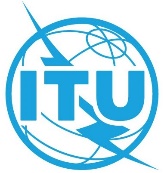 PLENARY MEETINGAddendum 19 to
Document 44-E9 August 2022Original: EnglishMember States of the European Conference of Postal and Telecommunications Administrations (CEPT)Member States of the European Conference of Postal and Telecommunications Administrations (CEPT)ECP 21 - REVISION TO RESOLUTION 182:ECP 21 - REVISION TO RESOLUTION 182:THE ROLE OF TELECOMMUNICATIONS/INFORMATION AND COMMUNICATION TECHNOLOGIES IN REGARD TO CLIMATE CHANGE AND THE PROTECTION OF THE ENVIRONMENTTHE ROLE OF TELECOMMUNICATIONS/INFORMATION AND COMMUNICATION TECHNOLOGIES IN REGARD TO CLIMATE CHANGE AND THE PROTECTION OF THE ENVIRONMENT